Table of contents Executive summary (optional)1:	Proposal details2:	Environmental considerations2.1:	Native vegetation – modification and clearing2.2:	Revegetation/ Landscape plans3:	Bushfire assessment results3.1:	Assessment inputs3.2:	Assessment outputs4:	Identification of bushfire hazard issues5.	Assessment against the bushfire protection criteria5.1:	Compliance table5.2:	Additional management strategies6:	Responsibilities for implementation and management of the bushfire measuresList of figuresFigure 1:	Copy of strategic planning proposalFigure 2:	Location planFigure 3:	Map of bushfire prone areas for subject siteFigure 4:	Pre-development vegetation class mapFigure 5:	Pre-development BHL assessmentFigure 6:	Spatial representation of the bushfire management strategies                                           (post-development BHL assessment)List of appendicesFull content detailCoversheetInsert a Bushfire Management Plan (BMP) coversheet at the front of the BMP. This is available online at www.planning.wa.gov.au under Bushfire planning reform>Bushfire planning publications (Forms). Complete all relevant details on the coversheet.Tick the box for ‘Strategic Planning Proposals’ to trigger referral to Department of Fire and Emergency Services.Cover page – Content determined by report author.Document controlClient: Insert client nameDisclaimerExecutive summary (optional) This section is optional, but can be useful in providing a short summary of the following information, particularly for more complex planning proposals:overview of the planning proposalexisting on-ground conditions and key results of bushfire assessmentbushfire management strategies that will be incorporated into development design in order to demonstrate compliance with bushfire protection criteria key implementation and management responsibilities going forward.  Section 1: Proposal detailsDo not: paraphrase or repeat sections State Planning Policy 3.7 or the Guidelines for Planning in Bushfire Prone AreasDo not include: details on climate, bushfire history, prevailing winds Explain the planning proposal and resulting intensification of land use.  Acknowledge any known reports or plans prepared for previous planning stages that refer to the subject area and may or will impact the assessment of bushfire risk and/or the implementation of bushfire risk management measures, and will be referenced in the BMP (e.g. structure plan, environmental report, landscaping plan or any relevant bushfire risk assessments).FIGURE 1: Copy of strategic planning proposal Include a map of the strategic planning proposal.  FIGURE 2: Location planInclude a map that depicts a spatial overview of existing site conditions such as cadastral detail and an outline of the site boundary; and label any areas of significance to the BMP (e.g. existing local reserves, State forest, National park, wetlands, Bush Forever sites, etc.). The map should be overlaid on an up-to-date aerial image. The map extent should be appropriate to the size of the development and depict the full site boundary plus the broader spatial context surrounding the site. This will ensure consideration is given to the wider road network, proximity of settlements to the subject site and the broader vegetation extent.FIGURE 3: Map of Bushfire Prone Areas for subject siteScreen shot of Map of Bushfire Prone Areas for the subject site and surrounds.Section 2:   Environmental considerations   Some bushfire prone areas also have high biodiversity values. State Planning Policy 3.7 (SPP3.7) policy objective 5.4 recognises the need to consider bushfire risk management measures alongside environmental, biodiversity and conservation values.Identify any environmental, biodiversity or conservation values on the subject site (or adjoining if relevant).This information can be provided by the environmental/planning consultant or alternatively, obtained through publicly available databases (SLIP database www.data.wa.gov.au or WA map database http//nationalmap.gov.au) and/or a local government’s local biodiversity strategy or local planning strategy). If any of these values exist, an environmental or planning consultant will be required to undertake necessary environmental reports, and the BMP will need to respond to this report. This may trigger potential environmental impact/referral requirements under State and Federal environmental legislation.Relevant datasets include:  Department of Biodiversity, Conservation and Attractions (DBCA)Conservation category wetlands and buffer (geomorphic wetlands, then the area of interest i.e. Swan Coastal Plain DBCA-019, Augusta to Walpole DBCA-017 etc.)RAMSAR wetlands (DBCA-010)Threatened and priority flora (DBCA-036)Threatened Ecological Communities (DBCA-038)Department of Planning, Lands and HeritageBush Forever areas 2000 (DOP-071)Department of Water and Environmental Resources (DWER)Clearing regulations – Environmentally Sensitive Areas (DWER-046)Swan Bioplan Regionally Significant Natural Areas 2010 (DWER-070)Department of Primary Industries and Regional Development (DPIRD)Conservation Covenants Western Australia (DPIRD-023) – This data needs to be requested through the DAFWA Geographic Information Services team, and requires permission from the Commissioner for Soil and Land before they can be supplied.Sub-section 2.1: Native vegetation – modification and clearingIdentify whether on-site clearing of native vegetation will be required.Generally if the subject site does not contain the values mentioned above and is not identified in a local planning strategy or local biodiversity strategy, clearing requirements will be in accordance with the Environmental Protection (Clearing of Native Vegetation) Regulations 2004.Confirmation should be included from the relevant agencies that the proposed clearing is acceptable.Identify alternative bushfire management design solutions that may reduce the extent of vegetation clearing. These include:reduction of lot yield;clustering of buildings in one area to contain development and reduce clearing requirements;construction of the building to a higher standard as per BCA and AS3959; and/or modification to the development location. Sub-section 2.2: Revegetation/landscape plansIdentify those areas required or intended to be re-vegetated or retained as part of the proposal.These may include riparian zones and wetland or foreshore buffers, as well as areas of public open space.Provide written evidence and/or an approved landscape plan to demonstrate that agencies responsible for the ongoing management (i.e. local government and/or Department of Biodiversity, Conservation and Attractions) understand and support the vegetation classification assigned to the subject area.Section 3:  Bushfire assessment resultsFor strategic planning proposals where lot layout is not yet known, a Bushfire Hazard Level (BHL) assessment is required, in accordance with Appendix 2 of the Guidelines.  Only where the BMP has been prepared to support both a strategic proposal and a subsequent stage where lot layout is known (such as a structure plan), can a BAL Contour be prepared in absence of the BHL assessment. Sub-section 3.1: Assessment inputsProvide results of a site assessment in accordance with Appendix 2 of the Guidelines.Insert site photos to support the vegetation classification.FIGURE 4: Pre-development vegetation class Include a vegetation class map as per Appendix 2 of the GuidelinesSub-section 3.2: Assessment outputsUndertake a BHL assessment in accordance with Appendix 2 of the Guidelines. FIGURE 5: Pre-development BHL assessmentInclude a BHL assessment map in accordance with Appendix 2 of the Guidelines. Section 4:  Identification of bushfire hazard issuesDiscuss any bushfire hazard issues identified through examination of the environmental considerations and the bushfire risk assessment. This will assist in the understanding of:the suitability of areas for development; andwhether the proposal is likely to be able to comply with the bushfire protection criteria at subsequent stages of the planning process.These issues can be presented spatially or displayed on the final spatial representation of the bushfire management strategies (post-development BHL assessment). (Figure 6)Section 5: Assessment against the Bushfire Protection Criteria Sub-section 5.1: Compliance tableIn the absence of lot layout, there is generally not enough detail to demonstrate compliance with a number of the bushfire protection criteria.	The focus of this section will be demonstration of compliance with Element 1: Location and Element 3: Siting and design; and the provision of two vehicular access routes two different destinations.For the other criteria, this section should discuss strategies and/or commitments on how compliance with the bushfire protection criteria can be achieved in subsequent planning stages, as per the final requirement under Policy Measure 6.3 of SPP3.7. Acceptable solutions should be provided within a table (example provided below) and not duplicated in the body of the BMP.Acceptable solutions Present justification statements/discussion for the proposal’s compliance or non-compliance with the relevant acceptable solutions. In every case include all elements and their acceptable solutions but mark as N/A, where appropriate. Performance based solutions Explanation and evidence-based justification of how the performance based solution achieves the intent of the element. This must be presented to the extent that it clearly demonstrates the author understands the methodology being used to create the performance based solution, and a decision-maker/advisor is able to verify the outcome.FIGURE 6: Spatial representation of the bushfire management strategies (post-development BHL assessment) On an aerial image of the site identify the subsequent reduction in bushfire hazard level (post development) to demonstrate that a low/moderate bushfire hazard level can be achieved. Other strategies such as hazard separation, including public roads and public open space should also be included. Section 6: Responsibilities for implementation and management of the bushfire measuresThis section should set out the responsibilities of the developer/s, landowner/s and local government for the initial implementation and ongoing maintenance of the required actions. Actions will be different depending on the stage of the planning process.Summarise the bushfire assessment and BMP reporting information that is likely to be required to accompany future planning applications (i.e. bushfire management plans and BAL assessment/contour mapping to accompany future structure plans, application for subdivision or development approval in order to address the relevant SPP3.7 requirements).  Outline the responsibilities for ongoing bushfire work.  Summarise the bushfire management strategies that will need to be considered as part of future bushfire management plans and lot design for the site.  AppendicesInclude documentation to support the BMP and assist with demonstration of bushfire management criteria.Excerpts from SPP3.7 and the Guidelines (or other), should not be included within the BMP but if deemed necessary, can be provided as a separate document to the landowner.FIGURE 6: Spatial representation of the bushfire management strategies (post-development BHL assessment) 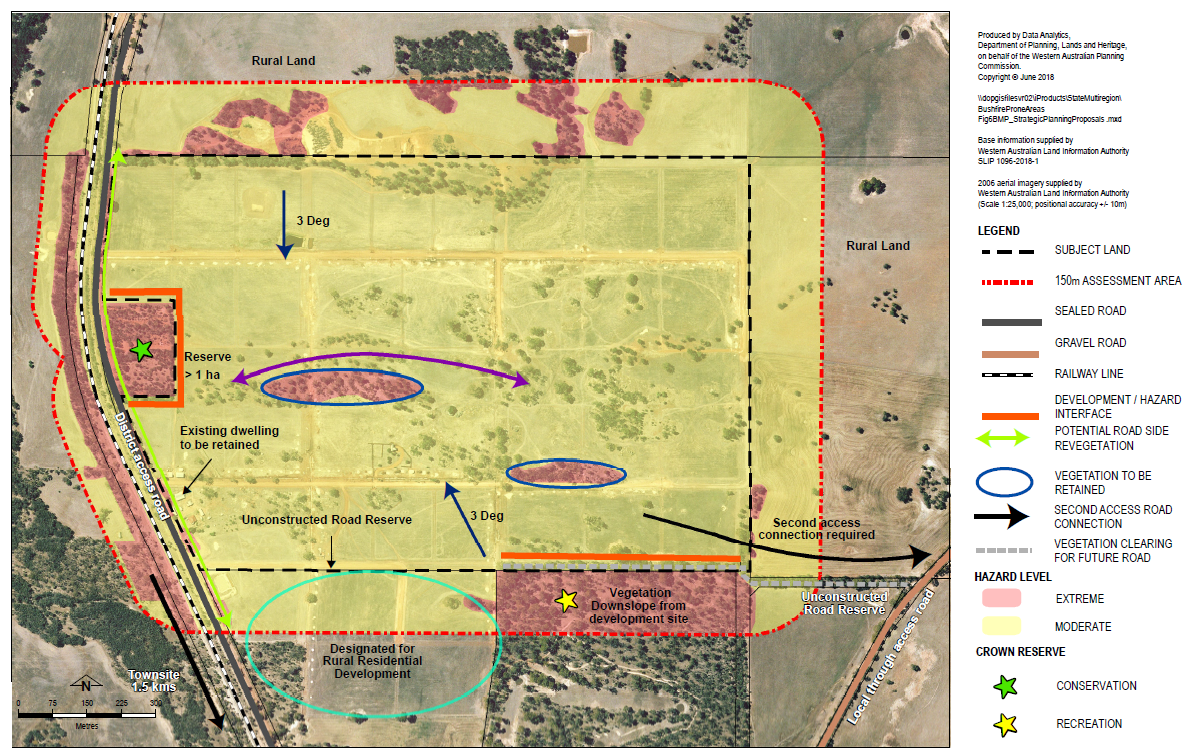 Report versionPurposeAuthor/reviewer and accreditation detailsDate submittedPhoto IDPlot numberVegetation classification or exclusion clauseDescription / justification for classificationInsert photoVegetation area/plotApplied vegetation classificationEffective slope under the classified vegetation (Degrees)Hazard level123Bushfire protection criteriaMethod of complianceProposed bushfire management strategiesBushfire protection criteriaAcceptable solutions Proposed bushfire management strategiesElement 1: LocationA1.1 Development location
Summarise the strategies proposed to meet compliance with this solution/stage when they will be addressedElement 2: Siting and designA2.1 Asset Protection Zone
Summarise the strategies proposed to meet compliance with this solution/stage when they will be addressedElement 3: Vehicular accessA3.1 Two access routes.Summarise the strategies proposed to meet compliance with this solution/stage when they will be addressedElement 3: Vehicular accessA3.2 Public roadSummarise the strategies proposed to meet compliance with this solution/stage when they will be addressedElement 3: Vehicular accessA3.3 Cul-de-sac (including a dead-end-road)Summarise the strategies proposed to meet compliance with this solution/stage when they will be addressedElement 3: Vehicular accessA3.4 Battle-axeSummarise the strategies proposed to meet compliance with this solution/stage when they will be addressedElement 3: Vehicular accessA3.5 Private driveway longer than 50 metresSummarise the strategies proposed to meet compliance with this solution/stage when they will be addressedElement 3: Vehicular accessA3.6 Emergency access waySummarise the strategies proposed to meet compliance with this solution/stage when they will be addressedElement 3: Vehicular accessA3.7 Fire service access routes (perimeter roads)Summarise the strategies proposed to meet compliance with this solution/stage when they will be addressedElement 3: Vehicular accessA3.8 Firebreak widthSummarise the strategies proposed to meet compliance with this solution/stage when they will be addressedElement 4: WaterA4.1 Reticulated areasSummarise the strategies proposed to meet compliance with this solution/stage when they will be addressedElement 4: WaterA4.2 Non-reticulated areasSummarise the strategies proposed to meet compliance with this solution/stage when they will be addressedElement 4: WaterA4.3 Individual lots within non-reticulated areas Summarise the strategies proposed to meet compliance with this solution/stage when they will be addressed